GUÍA 1 DE CIENCIAS NATURALESSegún sus conocimientos defina con sus propias palabras: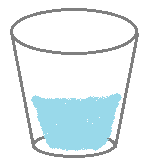 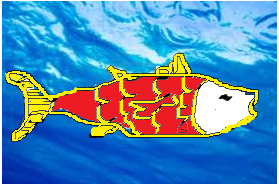 Pinte en el planisferio el lugar donde se encuentra el agua dulce en el mundo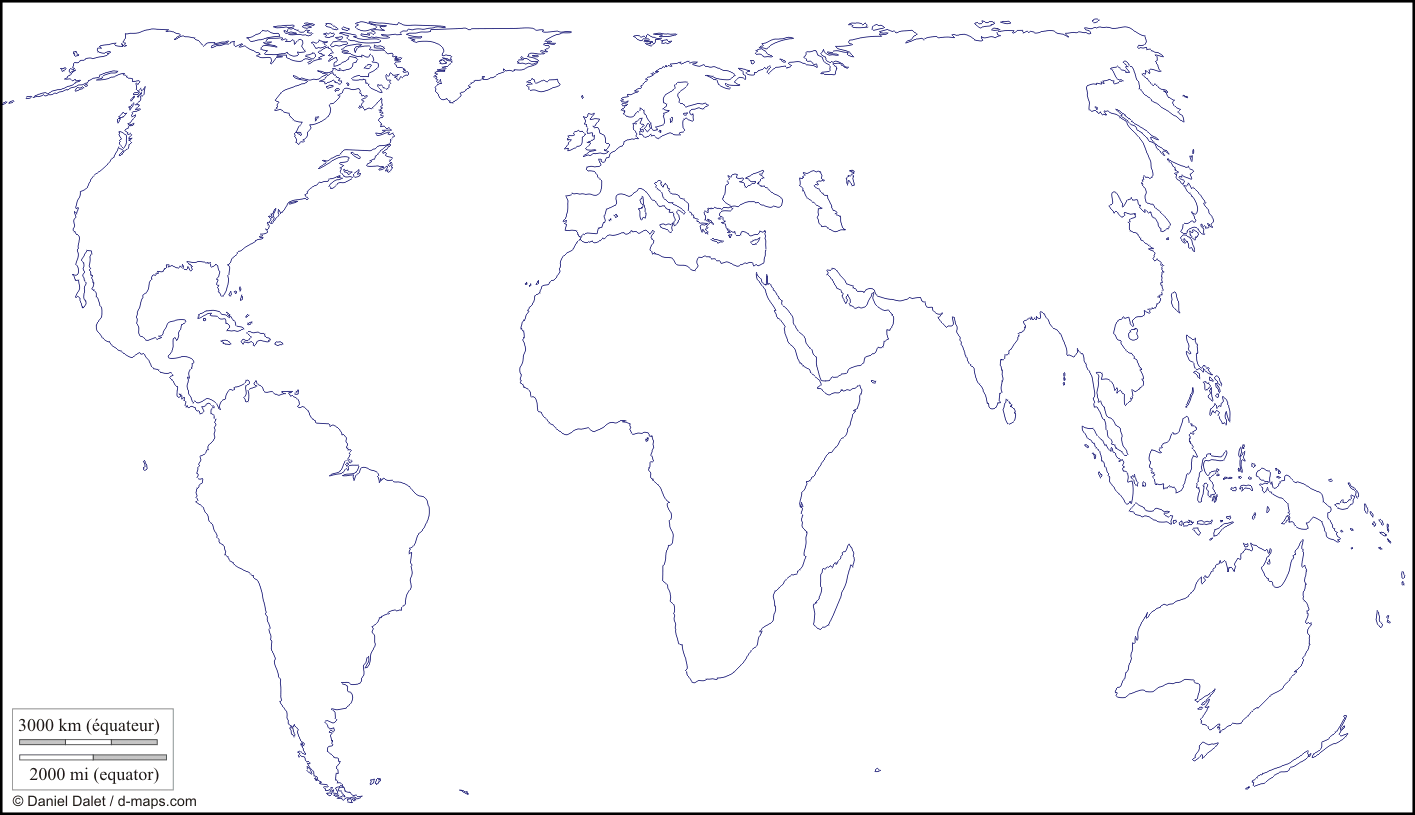 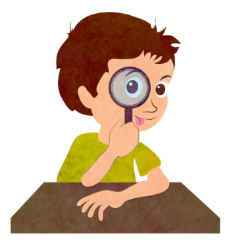 Investigue en diversas fuentes: ¿Qué porcentaje de agua en el planeta es consumible para el ser humano?………………………………………………………………………………………………………………………………………………………………………………………………………………………………………………………………………………………………………………………………………………..………......¿Qué importancia tiene el agua dulce para los seres vivos?…………………………………………………………………………………………………………………………………………………………………………………………………………………………………………………………………………………………………………………………………………………..……......………………………………………………………………………………………………………………………………¿Cómo se puede hacer agua dulce de agua salada?……………………………………………………………………………………………………………………………………………………………………………………………………………………………………………………………………………………………………………………………………………………………..………………………………………………………………………………………………………………………………¿Qué consecuencias provocaría si el agua dulce desaparece del planeta?……………………………………………………………………………………………………………………………………………………………………………………………………………………………………………………………………………………………………………………………………………………………..………………………………………………………………………………………………………………………………NOMBRE:CURSO: 5°AFECHA:Objetivo (s): Describir la distribución del agua dulce y salada en la tierra comparando sus característicasObjetivo (s): Describir la distribución del agua dulce y salada en la tierra comparando sus característicasObjetivo (s): Describir la distribución del agua dulce y salada en la tierra comparando sus características